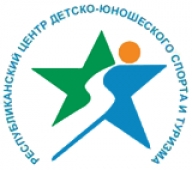 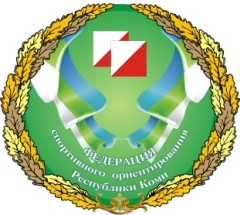 ИНФОРМАЦИОННЫЙ БЮЛЛЕТЕНЬРеспубликанские соревнованияпо спортивному ориентированию  «Новогодние старты»1. Организаторы соревнований: - Министерство образования, науки и молодежной политики Республики Коми- Государственное автономное учреждение дополнительного образования Республики Коми «Республиканский центр детско-юношеского спорта и туризма»КРОО «Федерация спортивного ориентирования Республики Коми»Главный судья  -  И.А. Андриенко (г. Сыктывкар, СС2К).Главный секретарь  –  Л.М. Микова (г. Сыктывкар, СС1К, аттестована).Зам. главного судьи по информационным технологиям – Е. Г. Карпова (г. Сыктывкар,СС1К, аттестована).Зам. главного судьи по СТО – А.А. Попов (г. Сыктывкар, СС1К, аттестован).Зам. главного судьи по общим вопросам - Н.И. Бурчак (г.Сыктывкар, СС1К).2. Адреси и номера телефонов для связи: 167000 г. Сыктывкар, ул. Орджоникидзе, д.14. Телефон/факс: 8(821-22) 44-28-97отдел спортивного ориентирования ГАУ ДО РК «РЦДЮСиТ», моб. +79042704001. Адрес электронной почты: osokomi@mail.ru Сайт komiturcenter.ru Сайт Федерации спортивного ориентирования Республики Коми  orient.vkomi.ru3. Место и время соревнований, центр соревнований: Сревнования проводятся 24 декабря 2017 года в городе Сыктывкаре, на баз «Лыжная» ГАУ ДО РК «РЦДЮСиТ»,  ул. Лесопарковая,7.4. Даты проведения соревнований и программа:5. Возрастные группы: В соревнованиях участвуют все желающие, не имеющие медицинских противопоказаний по группам МЖ – 12, 14, 17, 21, 45,  согласно Положению о соревнованиях.6. Финансовые условия участия в соревнованиях:  Соревноания проводятся с использованием системы электронной отметки SportIDENT. В случае поломки или потери чипа возмещается его стоимость (чип-карандаш 2000 руб.,  чип-карточка 700 руб.)7. Особенности местности соревнований:   Соревнований будут проходить в городе Сыктывкаре, лыжной базы «Динамо». Центр соревнований на базе «Лыжная» АУДО РК «ЦДЮСиТ», ул. Лесопарковая,7. Местность равного типа с небольшими оврагами. Хорошо развита сеть лыжных трасс, подготвленых ретраком и лесных тропинок, подготвленных снегоходом «Буран». 8. Сроки подачи заявок: Он-лайн заявка открыта до 08:00  22 декабря 2017 года на сайте orient.vkomi.ru Заявка на участие в соревнованиях установленной формы, подписанная руководителем и завереная печатью няющей организации, с визой врача и допуском на каждого участника, предоставляется при прохождении комисси по допуску. На каждого спортсмена к заявке прилагаются следующие документы: свидетельство о рождении, (паспорт), зачетная классификационная книжка с подтверждением спортивного разряда, оригинал полиса страхования от несчастных случаев, целевая медицинская справка на участие в  соревнованиях, если в официальной заявке  отсутствует допуск врача.датамероприятия программывремя22.12.2017комиссия по допускус 09:00 до 12:00Заседание ГСК с представителями команд12:0024.12.2017Регистарция участниковдо 09:00Открытие соревнований09:30Старт в дисциплине «лыжная гонка – классика» 10:00Закрытие соревнований, награждение призеров и победителей,  вручение призов лучшим спортсменам года состоится по адресу ул. Коммунистическая – 3, ГАУДО РК «РЦДО»15:00Новогоднее представление «Однажды в сказке» (цена билета 250 руб.) 16:00